Получить ИНН теперь можно за один день.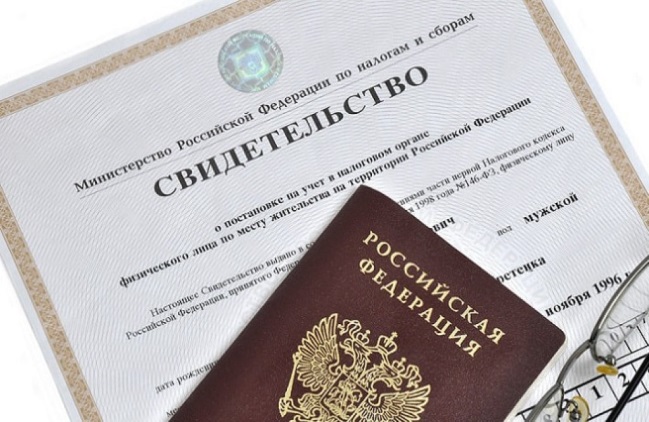 Срок постановки физических лиц на учет в налоговых органах сокращен до одного дня. Воспользоваться таким ускоренным порядком можно, подав заявление через сервис «Подача заявления физического лица о постановке на учет в налоговом органе в Российской Федерации» на сайте ФНС России www.nalog.ru.         Приглашение посетить налоговый орган для получения свидетельства пользователю сервиса направляется уже на следующий день после отправки электронного заявления.        Преимущества использования сервиса:- удобная форма ввода заявления с интерактивными подсказками по заполнению полей;-информирование о статусе обработки заявления через электронную почту;-личное посещение инспекции только для получения свидетельства. При личном обращении за ИНН в налоговую инспекцию срок постановки на учет и выдачи свидетельства не превышает пяти дней.Справки по тел.(81533) 97511.Межрайонная ИФНС России №1 по Мурманской области. 